December 29, 2012Dear Editor,Please find enclosed the edited manuscript in Word format (file name: 1668-review.doc).Title: 'RESPONSE LETTER on interpretation of gene expression data'Author: Fusun OzmenName of Journal: World Journal of GastroenterologyESPS Manuscript NO: 1668The manuscript has been improved according to the suggestions of reviewers:1. Format has been updated2. Revision has been made according to the suggestions of the reviewer(1) The sentences of "As the authors of the paper I believe we should have been given a chance to give response to his letter before you publish it. " and "On the other hand, we have to stress that one should pay 'more attention on reading the scientific article' before making certain conclusions as he did.""and stress that one should pay 'more attention on reading the scientific article' before making certain conclusions as he did." and "I expect that you will publish our answer as soon as possible in order to correct the confusion he caused on the scientific community.". were all removed or kindly changed as the reviewer suggested.(2) The sentence of "We hope that this letter would solve Dr Verna's misunderstandings" is inserted as the reviewer suggested.(3) Some minor language-polishing is also performed according to the reviewer suggestionsThank you again for publishing our manuscript in the World Journal of Gastroenterology.Sincerely yours,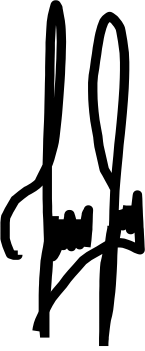 Fusun OZMEN MD PhDDepartment of Basic OncologyCancer Institute, Hacettepe University06100-Sıhhiye, Ankara-TurkeyE-mail: ozmenfusun@gmail.comFax: +90-312-4891004, +90-312-3103151